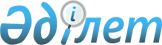 О внесении изменений в решение маслихата района Шал акына Северо-Казахстанской области от 8 января 2020 года № 43/12 "Об утверждении бюджета Приишимского сельского округа района Шал акына на 2020-2022 годы"Решение маслихата района Шал акына Северо-Казахстанской области от 17 июня 2020 года № 49/3. Зарегистрировано Департаментом юстиции Северо-Казахстанской области 19 июня 2020 года № 6373
      В соответствии с пунктом 1 статьи 106, статьей 109-1 Бюджетного кодекса Республики Казахстан от 4 декабря 2008 года и статьей 6 Закона Республики Казахстан от 23 января 2001 года "О местном государственном управлении и самоуправлении в Республике Казахстан", маслихат района Шал акына Северо-Казахстанской области РЕШИЛ:
      1. Внести в решение маслихата района Шал акына Северо-Казахстанской области "Об утверждении бюджета Приишимского сельского округа района Шал акына на 2020-2022 годы" от 8 января 2020 года № 43/12 (опубликовано 20 января 2020 года в Эталонном контрольном банке нормативных правовых актов Республики Казахстан в электронном виде, зарегистрировано в Реестре государственной регистрации нормативных правовых актов под № 5883) следующие изменения и дополнение:
      пункт 1 изложить в новой редакции:
       "1. Утвердить бюджет Приишимского сельского округа района Шал акына на 2020-2022 годы согласно приложениям 1, 2, 3 соответственно, в том числе на 2020 год в следующих объемах:
      1) доходы – 18 175 тысяч тенге:
      налоговые поступления – 3 040 тысяч тенге;
      неналоговые поступления – 209 тысяч тенге;
      поступления от продажи основного капитала – 0 тысяч тенге;
      поступления трансфертов –14 926 тысяч тенге;
      2) затраты – 18 175 тысяч тенге;
      3) чистое бюджетное кредитование – 0 тысяч тенге:
      бюджетные кредиты – 0 тысяч тенге;
      погашение бюджетных кредитов – 0 тысяч тенге;
      4) сальдо по операциям с финансовыми активами – 0 тысяч тенге:
      приобретение финансовых активов – 0 тысяч тенге;
      поступления от продажи финансовых активов государства – 0 тысяч тенге;
      5) дефицит (профицит) бюджета – 0 тысяч тенге;
      6) финансирование дефицита (использование профицита) бюджета – 0 тысяч тенге:
      поступление займов – 0 тысяч тенге;
      погашение займов – 0 тысяч тенге;
      используемые остатки бюджетных средств – 0 тысяч тенге.";
      приложение 1 к указанному решению изложить в новой редакции согласно приложению к настоящему решению.
      2. Настоящее решение вводится в действие с 1 января 2020 года. Бюджет Приишимского сельского округа района Шал акына на 2020 год
					© 2012. РГП на ПХВ «Институт законодательства и правовой информации Республики Казахстан» Министерства юстиции Республики Казахстан
				
      Председатель 
сессии маслихата 
района Шал акына 
Северо-Казахстанской области 

А.Жолдыбаев

      Секретарь маслихата 
района Шал акына 
Северо-Казахстанской области 

О.Амрин
Приложение
к решению маслихата
района Шал акына
Северо-Казахстанской области
от 17 июня 2020 года № 49/3Приложение 1 
к решению маслихата
района Шал акына
Северо-Казахстанской области
от 8 января 2020 года № 43/12
Категория
Категория
Категория
Наименование
Сумма тысяч тенге 
Класс
Класс
Наименование
Сумма тысяч тенге 
Подкласс
Наименование
Сумма тысяч тенге 
1) Доходы:
18175
1
Налоговые поступления
3040
04
Налоги на собственность
3040
1
Налоги на имущество
33
3
Земельный налог
314
4
Налог на транспортные средства
2693
2
Неналоговые поступления
209
06
Прочие неналоговые поступления
209
1
Прочие неналоговые поступления
209
4
Поступления трансфертов
14926
02
Трансферты из вышестоящих органов государственного управления
14926
3
Трансферты из районных (городов областного значения) бюджетов
14926
Функциональная группа
Функциональная группа
Функциональная группа
Наименование
Сумма тысяч тенге
Администратор бюджетных программ
Администратор бюджетных программ
Наименование
Сумма тысяч тенге
Программа
Наименование
Сумма тысяч тенге
2) Затраты:
18175
01
Государственные услуги общего характера
12800
124
Аппарат акима города районного значения, села, поселка, сельского округа
12800
001
Услуги по обеспечению деятельности акима города районного значения, села, поселка, сельского округа
12746
022
Капитальные расходы государственного органа
54
04
Образование
334
124
Аппарат акима города районного значения, села, поселка, сельского округа
334
005
Организация бесплатного подвоза учащихся до ближайшей школы и обратно в сельской местности
334
07
Жилищно-коммунальное хозяйство
805
124
Аппарат акима города районного значения, села, поселка, сельского округа
805
008
Освещение улиц в населенных пунктах
650
011
Благоустройство и озеленение населенных пунктов
155
12
Транспорт и коммуникации
3441
124
Аппарат акима города районного значения, села, поселка, сельского округа
3441
013
Обеспечение функционирования автомобильных дорог в городах районного значения, селах, поселках, сельских округах
3441
13
Прочие
795
124
Аппарат акима города районного значения, села, поселка, сельского округа
795
040
Реализация мероприятий для решения вопросов обустройства населенных пунктов в реализацию мер по содействию экономическому развитию регионов в рамках Государственной программы развития регионов до 2025 года
795
3) Чистое бюджетное кредитование
0
Бюджетные кредиты
0
Погашение бюджетных кредитов
0
4) Сальдо по операциям с финансовыми активами 
0
Приобретение финансовых активов
0
Поступления от продажи финансовых активов государства
0
5) Дефицит (профицит) бюджета
0
6) Финансирование дефицита (использование профицита) бюджета
0
Поступления займов
0
Погашение займов
0
Категория
Категория
Категория
Наименование
Сумма тысяч тенге
Класс
Класс
Наименование
Сумма тысяч тенге
Подкласс
Наименование
Сумма тысяч тенге
8
Используемые остатки бюджетных средств
0
01
Остатки бюджетных средств
0
1
Свободные остатки бюджетных средств
0